To be sold on AuctionsPlus Tuesday 20th October 2015A/c Johnston Family“Benabilla” Nyngan NSW850 1st cross EwesFebruary/March DropSept ShornTo be offered in suitable linesContactPeter Hargreaves0409 771 899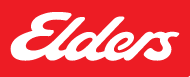 